ПРИЛОЖЕНИЕ № 2к коллективному договору 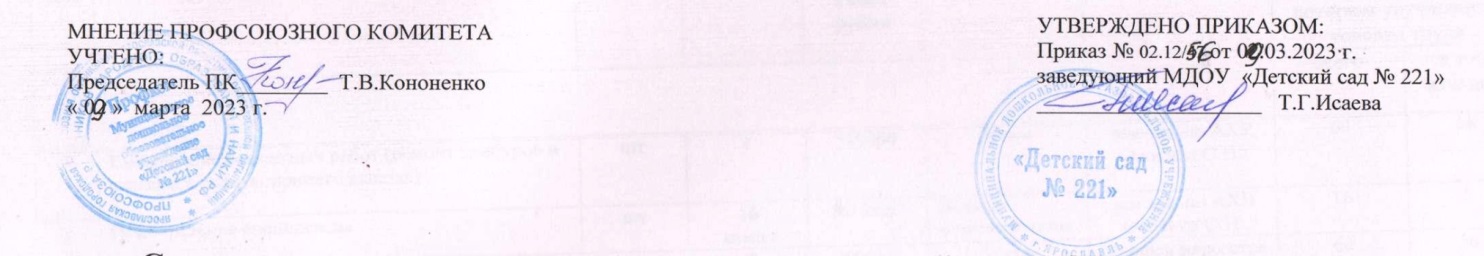 Положениео порядке установления стимулирующих выплат (надбавок и (или) доплат)Общие положения.1.1.	В соответствии с Трудовым кодексом Российской Федерации (с учетом изменений и дополнений), Федеральным законом от 29.12.2012 № 273-ФЗ «Об образовании в РФ» (с изменениями и дополнениями), решением муниципалитета города Ярославля от 24.12 2012 № 23 «Об условиях (системе) оплаты труда работников муниципальных образовательных учреждений города Ярославля, за исключением работников муниципальных образовательных учреждений дополнительного образования детей города Ярославля, осуществляющих деятельность в области физической культуры и спорта», Уставом учреждения и коллективным договором между работниками и учреждением в муниципальном дошкольном образовательном учреждении «Детский сад № 221» (далее - Детский сад) устанавливаются стимулирующие выплаты (надбавки и (или) доплаты).Источники стимулирующих выплат (надбавок и (или) доплат).Средства на выплаты стимулирующего характера планируются при расчете фонда оплаты труда, формируемого за счет бюджетных ассигнований областного и городского бюджета.Конкретный объем средств, предусмотренный Детскому саду на выплаты стимулирующего характера, определяется учредителем в порядке определения нормативных затрат на оказание муниципальных услуг (работ).Помимо указанного фонда на стимулирование работников на выплату стимулирующих надбавок и доплат из бюджетных средств может использоваться экономия фонда оплаты труда Детского сада в целом.Использование средств, предусмотренных на выплаты стимулирующего характера работникам,  оплата труда которых производится за счет средств областного бюджета, на стимулирование  работников, оплата труда которых производится за счет средств городского бюджета, и наоборот, не допускается. Условия назначения выплат работникам.3.1. Перечень оснований установления выплат для педагогических работников:3.1.1. Достижение высоких показателей результативности:- в образовательной сфере (положительная динамика в овладении воспитанниками знаниями, умениями, навыками);- в сохранении и укреплении здоровья воспитанников (низкая заболеваемость, высокий индекс здоровья);- отсутствие травматизма;- в сохранении контингента воспитанников (высокая посещаемость обучающихся группы).3.1.2. Подготовка призеров  олимпиад, соревнований, конкурсов различного уровня.3.1.3. Участие в инновационной, исследовательской и экспериментальной деятельности с дальнейшим внедрением инноваций, результатов исследований и экспериментов в практическую работу, использование передового педагогического опыта (при наличии документального подтверждения).3.1.4. Качественная подготовка и проведение мероприятий Детского сада, городского, областного и других уровней.3.1.5. Представление опыта на районном, городском, областном и федеральном уровнях, работа в статусе РИП, МИП, МРЦ, МСП.3.1.6. Участие в методической работе:- выступления на семинарах, конференциях, педсоветах, методических объединениях;- проведение открытых занятий, мастер-классов, консультаций;- обобщение передового педагогического опыта;- в конкурсах педагогического мастерства, проводимых на уровне города и выше.3.1.7. Отсутствие обоснованных жалоб родителей по поводу качества обучения и возникновения конфликтных ситуаций при проведении учебных занятий и воспитательных мероприятий.3.1.8. Выполнение особо важных заданий:- отсутствие замечаний по содержанию территории и группы;- подготовка учреждения к новому учебному году;- участия в массовых мероприятиях (внеплановые массовые мероприятия по заданию учредителя);- участие в работе временных творческих (рабочих) групп, сформированных по приказу по Детскому саду;- зачисление на временное пребывание детей из другого образовательного учреждения, на период приостановления его деятельности.3.1.9. Участие в театрализованных представлениях, утренниках, праздниках и других массовых мероприятиях ДОУ.3.1.10. Разработка и издание авторских программ, печатных статей, обобщение своего опыта.3.1.11. Напряжённость и интенсивность труда.3.2.8. Качественное выполнение особо важных (срочных) заданий департамента  образования мэрии города Ярославля. К особо важным заданиям могут относиться задания, требующие организационных, административных и других решений в разовом порядке по реализации муниципальной и региональной политики в области образования (реализация национальных проектов, проведение экспериментальной работы, проектная деятельность, проведение массовых мероприятий и др.).3.2.9. Предоставление Детского сада дополнительных образовательных услуг; проведение работы с социально неблагополучными семьями.3.2.10. Отсутствие обоснованных жалоб на Детский сад со стороны родителей (законных представителей) обучающихся.3.2.11. Напряжённость и интенсивность труда.3.2.12. Низкий уровень травматизма в Детском саду.3.2.13. Эффективное управление Детским садом. Эффективность управления Детским садом определяется на основе показателей, разрабатываемых и утверждаемых департаментом образования мэрии города Ярославля.3.3. Перечень оснований установления выплат для учебно-вспомогательного и обслуживающего персонала:3.3.1. Качественное и своевременное выполнение должностных обязанностей.3.3.2. Высокий уровень исполнительской дисциплины, работа без замечаний.3.3.3. Отсутствие обоснованных жалоб.3.3.4. Участие в театрализованных представлениях, утренниках, праздниках и других массовых мероприятиях ДОУ.3.3.5. Напряжённость и интенсивность труда.3.3.6. Эффективность организации предметно-развивающей среды в групповых помещениях.3.3.7. Эффективная работа с родителями (отсутствие жалоб и высокий уровень удовлетворённости  родителей обучающихся).3.3.8. Качественная работа с документацией, своевременная сдача отчётности.3.4. Выплаты в виде стимулирующих надбавок и доплат устанавливаются по результатам прошедшего учебного года, по результатам  определенного периода текущего года.                  4. Виды и размеры стимулирующих выплат (надбавок и (или) доплат).4.1. Стимулирующие выплаты устанавливаются работникам с учетом критериев, позволяющих оценить результативность и качество его работы.5. Порядок назначения стимулирующих выплат (надбавок и (или) доплат).5.1. Для назначения стимулирующих выплат администрация Детского сада представляет в комиссию по установлению выплат стимулирующего и социального характера, обеспечивающую демократический, государственно-общественный характер управления, аналитическую информацию о показателях деятельности работников, являющуюся основанием для установления выплат.5.2. Стимулирующие выплаты устанавливаются в процентном отношении к установленному работнику в трудовом договоре должностному окладу (ставке заработной платы) или в абсолютном размере. 5.3. Стимулирующие выплаты работникам Детского сада производятся в пределах фонда оплаты труда на основании приказа заведующего Детского сада в соответствии с показателями эффективности их деятельности, разработанными в Детском саду, и устанавливаются на постоянной или временной основе.5.4. Заведующий Детского сада имеет право вносить на заседания комиссии предложения об уменьшении размера стимулирующей выплаты работнику либо полной ее отмены при условии некачественного и несвоевременного выполнения порученного задания (работы), невыполнения нормированного задания, объема порученной основной и (или) дополнительной работы и по другим основаниям.В указанных случаях прилагаются документы, подтверждающие допущенные сотрудником некачественное и несвоевременное выполнение порученного задания (работы), невыполнение нормированного задания, объема порученной основной и (или) дополнительной работы или иные обоснования отмены или уменьшения размера выплаты (подтверждающие акты, объяснительные записки работника).5.5. При отсутствии или недостатке финансовых средств, в том числе средств областного и городского бюджета, по не зависящим от Детского сада причинам заведующий Детского сада имеет право приостановить выплату стимулирующих надбавок и доплат либо пересмотреть их размеры на основании решения комиссии по установлению выплат стимулирующего и социального характера.Размер выплат пересматривается при переводе работника на иную должность (работу, специальность), а также в связи с изменением его функциональных обязанностей, характера выполняемых работ, а также при изменении системы оплаты труда. 5.6. Выплаты стимулирующего характера заведующему Детского сада производятся на основании приказа департамента образования мэрии города Ярославля в соответствии с разработанными критериями оценки его деятельности.5.7.   Суммы стимулирующих выплат (надбавок и (или) доплат) учитываются при исчислении среднего заработка в порядке, предусмотренном Правительством РФ.6. Заключительные положения.6.1. Положение о порядке установления стимулирующих выплат (надбавок и (или) доплат) является неотъемлемой частью Положения об оплате труда работников Детского сада. 6.2. Детский сад имеет право дополнять и изменять отдельные статьи данного Положения, не противоречащие действующему законодательству в сфере оплаты труда.6.3. Все изменения и дополнения к настоящему Положению принимаются на общем собрании трудового  коллектива и согласовываются с профсоюзным комитетом работников Детского сада.6.4. Настоящее Положение может быть отменено только общим собранием трудового  коллектива.Наименование должностиКритерии результативности и качества работы,Виды доплатРазмер доплат,% от должностного оклада (ставки) Размер доплат,% от должностного оклада (ставки) Все педагогические работникиВысокий уровень аттестации педагогических работников:1-я категориявысшая категориядо 10 %до 20%до 10 %до 20%Старший воспитательРазнообразие форм методической работы с кадрами, их эффективностьдо 50%до 50%Старший воспитательВысокий уровень организации контроля (мониторинга) воспитательно-образовательного процесса.до 50%до 50%Старший воспитательВысокий уровень организации аттестации педагогических работниковдо 50%до 50%Старший воспитательВысокий уровень оформления методической документации (образовательная программа, годовой план учебно-воспитательной работы, программа развития, материалы оперативного и тематического контроля и т.д.)до 50%до 50%Старший воспитательВзаимодействие с семьями воспитанников, отсутствие конфликтных ситуацийдо 30%до 30%Старший воспитательИспользование в работе инновационных технологийдо 50%до 50%Старший воспитательПризовые места в городских,  областных и федеральных конкурсахдо 50%до 50%Старший воспитательПредставление опыта работы Детского сада и педагогов на разных уровняхдо 50%до 50%Старший воспитательПубликации в СМИ материалов, создающих положительный имидж Детского сададо 30%до 30%Старший воспитательОтсутствие замечаний со стороны контролирующих органов и администрациидо 50%до 50%Старший воспитательИнтенсивность и напряженность труда, увеличение объема работдо 150%до 150%Старший воспитательЭффективность взаимодействия с социальными партнерамидо 30%до 30%Старший воспитательВысокий уровень исполнительской дисциплины (подготовка отчётов и документации)до 100%до 100%Старший воспитательОтсутствие замечаний со стороны контролирующих органов, администрациидо 50%до 50%Старший воспитательСвоевременное и качественное предоставление установленной отчетности Детского сада и ответов на запросы различных органов и организаций.до 30%до 30%ВоспитательЭффективность создания условий для воспитательно-образовательной работы с детьми (педагогическая целесообразность, психологическая и физиологическая комфортность, эстетика оформления помещений)до 30%до 30%ВоспитательРазработка и реализация новых педагогических технологий, постоянный творческий поиск и новаторство в педагогической деятельностидо 30%до 30%ВоспитательПроведение открытых занятий и мероприятий и пр. на любом уровнедо 30%до 30%ВоспитательОтсутствие задолженности по родительской оплатедо 30%до 30%ВоспитательОтсутствие обоснованных жалоб со стороны родителейдо 30%до 30%ВоспитательОтсутствие случаев травматизма воспитанников, выполнение плана по детодням и снижение заболеваемости детей по сравнению с предыдущим периодом или стабильно низкая заболеваемость детейдо 50%до 50%ВоспитательОтсутствие замечаний со стороны контролирующих органов и администрациидо 50%до 50%ВоспитательИнтенсивность и напряженность трудадо 150%до 150%Младший воспитательЭффективность участия  в воспитательно-образовательном процессе и общественной деятельности детского сададо 50%до 50%Младший воспитательКачественное выполнение санитарно-гигиенических правил, сохранение имущества и инвентарядо 50%до 50%Младший воспитательОтсутствие случаев травматизма воспитанников, выполнение плана по детодням и низкий процент заболеваемости в группедо 50%до 50%Младший воспитательОтсутствие обоснованных жалоб со стороны родителейдо 50%до 50%Младший воспитательОтсутствие замечаний со стороны контролирующих органов и администрациидо 50%до 50%Младший воспитательУчастие в проведении утренников  на  группах  в качестве персонажадо 50%до 50%Младший воспитательИнтенсивность и напряженность трудадо 150%до 150%Инструктор по физкультуре, музыкальный руководительПодготовка детей к участию в конкурсах или соревнованиях различного уровнядо 50%до 50%Инструктор по физкультуре, музыкальный руководительУчастие в открытых мероприятиях различного уровнядо 50%до 50%Инструктор по физкультуре, музыкальный руководительОбобщение и распространение педагогического опыта: проведение мастер-классов, конференций, семинаров, стажировок на различном уровнедо 30%до 30%Инструктор по физкультуре, музыкальный руководительПубликация своего опыта до 30%до 30%Инструктор по физкультуре, музыкальный руководительОтсутствие случаев травматизма воспитанников и низкий процент заболеваемости в группедо 50%до 50%Инструктор по физкультуре, музыкальный руководительОтсутствие замечаний со стороны контролирующих органов и администрациидо 50%до 50%Инструктор по физкультуре, музыкальный руководительЭффективная работа с родителями по проведению профилактических и оздоровительных мероприятийдо 30%до 30%Инструктор по физкультуре, музыкальный руководительИнтенсивность и напряженность трудадо 150%до 150%Инструктор по физкультуре, музыкальный руководительЭффективность создания условий для воспитательно-образовательной работы с детьми (педагогическая целесообразность, психологическая и физиологическая комфортность, эстетика оформления зала и стендов в группах)до 50%до 50%Учитель-логопед, педагог-психологПоложительная динамика в снижении количества детей, стоящих на учёте у данного специалистадо 30%до 30%Учитель-логопед, педагог-психологУчастие в открытых мероприятиях различного уровня.Работа в режиме образовательного проекта на уровне детского сададо 30%до 30%Учитель-логопед, педагог-психологРазработка и апробирование на практике (адаптированной основной образовательной программы и индивидуальных маршрутов сопровождения обучающихся)до 30%до 30%Учитель-логопед, педагог-психологОбобщение и распространение педагогического опыта: проведение мастер-классов, конференций, семинаров, стажировок на различном уровнедо 30%до 30%Учитель-логопед, педагог-психологПубликация своего опыта на различном уровнедо 30%до 30%Учитель-логопед, педагог-психологОтсутствие замечаний со стороны контролирующих органов, администрациидо 30%до 30%Учитель-логопед, педагог-психологИнтенсивность и напряженность трудадо 100%до 100%Учитель-логопед, педагог-психологЭффективная работа с родителями по улучшению динамики развития воспитанников, стоящих на учёте у специалистадо 50%до 50%Учитель-логопед, педагог-психологЭффективность создания условий для воспитательно-образовательной работы с детьми (педагогическая целесообразность, психологическая и физиологическая комфортность, эстетика оформления кабинета и стендов в группах)до 50%до 50%Учитель-логопед, педагог-психологПоддержание благоприятного психологического климата в коллективедо 30%до 30%Медсестра по организации питания, старшая медсестраЭффективность контроля за качеством питаниядо 50%до 50%Медсестра по организации питания, старшая медсестраВысокий уровень исполнительской дисциплины (подготовка отчётов и документации)до 100%до 100%Медсестра по организации питания, старшая медсестраОтсутствие случаев травматизма воспитанников, выполнение плана по детодням и снижение заболеваемости детей по сравнению с предыдущим периодом или стабильно низкая заболеваемость детейдо 100%до 100%Медсестра по организации питания, старшая медсестраЭффективная работа с родителями по укреплению здоровья обучающихся, профилактики заболеваний и оздоровительных мероприятийдо 50%до 50%Медсестра по организации питания, старшая медсестраИнтенсивность и напряженность трудадо 100%до 100%Медсестра по организации питания, старшая медсестраСвоевременное и качественное предоставление установленной отчетности Детского сада и ответов на запросы различных органов и организаций.до 50%до 50%Машинист по стирке белья Отсутствие замечаний по качеству стирки бельядо 50%до 50%Машинист по стирке белья Интенсивность и напряженность трудадо 100%до 100%Машинист по стирке белья Отсутствие случаев травматизма в прачечнойдо 30%до 30%Машинист по стирке белья Отсутствие замечаний  со стороны контролирующих органов, администрациидо 50%до 50%Машинист по стирке белья Качественное выполнение  дополнительных видов работ, не входящих в должностные обязанности (пошив костюмов и атрибутов для праздников, пошив мягкого инвентаря – штор, покрывал и пр.)до 100%до 100%КастеляншаОтсутствие замечаний  со стороны контролирующих органов, администрациидо 50%до 50%Качественное выполнение  дополнительных видов работ, не входящих в должностные обязанности (пошив костюмов и атрибутов для праздников, пошив мягкого инвентаря – штор, покрывал и пр.)до 100%до 100%Интенсивность и напряженность трудадо 100%ДворникИнтенсивность и напряженность труда( погодные условия и др.)до 150%ДворникОтсутствие замечаний  со стороны администрациидо 50%Слесарь-сантехник, слесарь-электрик,плотник Интенсивность и напряженность трудадо 100%Слесарь-сантехник, слесарь-электрик,плотник Отсутствие замечаний  со стороны администрациидо 50%Слесарь-сантехник, слесарь-электрик,плотник Качественное выполнение  дополнительных видов работ, не входящих в должностные обязанности (проведение ремонтных работ – своевременное выполнение неполадок (поломок), аварийных ситуаций)до 100%СторожИнтенсивность и напряженность трудадо 50%СторожОтсутствие замечаний  со стороны администрациидо 50%СторожКачественное выполнение  дополнительных видов работ, не входящих в должностные обязанности (проведение ремонтных работ)до 100%Секретарь - машинисткаИнтенсивность и напряженность трудадо 100%Секретарь - машинисткаОтсутствие замечаний  со стороны администрациидо 50%Секретарь - машинисткаВысокий уровень исполнительской дисциплины (качественное ведение документации и своевременная сдача отчетности)до 100%Заместитель заведующего по АХРВысокий уровень исполнительской дисциплины (качественное ведение документации и своевременная сдача отчетности)до 100%Заместитель заведующего по АХРСодержание территории  и помещения Детского сада в соответствии с требованием  СанПиНадо 50%Заместитель заведующего по АХРОтсутствие замечаний  со стороны администрации и контролирующих органовдо 50%Заместитель заведующего по АХРИнтенсивность  и сложность  труда, увеличение объема работдо 100%Заместитель заведующего по АХРВысокое качество подготовки Детского сада к учебному году, к отопительному сезонудо 100%Заместитель заведующего по АХРИнтенсивность и напряженность трудадо 100%Заместитель заведующего по АХРСвоевременное и качественное предоставление установленной отчетности Детского сада и ответов на запросы различных органов и организаций.до 50%до 50%Главный бухгалтербухгалтерВысокий уровень исполнительской дисциплины (качественное ведение документации и своевременная сдача отчетности)до 100%до 100%Главный бухгалтербухгалтерОтсутствие замечаний  со стороны администрации и контролирующих органовдо 50%до 50%Главный бухгалтербухгалтерИнтенсивность и напряженность трудадо 150%до 150%Главный бухгалтербухгалтерЭффективность исполнения плана финансово-хозяйственной деятельности учреждениядо 50%до 50%Главный бухгалтербухгалтерВзаимодействие с родителями воспитанников, отсутствие конфликтных ситуацийдо 30%до 30%Главный бухгалтербухгалтерСвоевременное и качественное предоставление установленной отчетности Детского сада и ответов на запросы различных органов и организаций.до 50%до 50%Главный бухгалтербухгалтерУборщик служебных помещенийВысокое качество подготовки Детского сада к учебному годудо 50%до 50%Уборщик служебных помещенийИнтенсивность и напряженность трудадо 100%до 100%Уборщик служебных помещенийОтсутствие замечаний  со стороны администрациидо 50%до 50%Шеф-повар,поварИнтенсивность и напряженность трудадо 100%до 100%Шеф-повар,поварОтсутствие случаев травматизма в пищеблокедо 50%до 50%Шеф-повар,поварОтсутствие замечаний  со стороны контролирующих органов, администрациидо 100%до 100%Шеф-повар,поварКачественное выполнение  дополнительных видов работ, не входящих в должностные обязанности (проведение ремонтных работ)до 100%до 100%КладовщикИнтенсивность и напряженность трудадо 50%до 50%КладовщикОтсутствие случаев травматизма в кладовойдо 50%до 50%КладовщикОтсутствие замечаний  со стороны контролирующих органов, администрациидо 100%до 100%КладовщикКачественное выполнение  дополнительных видов работ, не входящих в должностные обязанности (проведение ремонтных работ)до 100%до 100%Все работники ДОУСтаж работы в данном учреждении свыше-  5 – лет-  10 –  лет-  15 –  лет-  20 –  лет5 %10%15%20%5 %10%15%20%